新聞稿附件2：108年全民閱讀力及城市閱讀力表揚名單從民眾利用公共圖書館，看全民閱讀力全民閱讀力藉由彙整各縣市公共圖書館（含總館、分館、區館及鄉鎮市級圖書館）之館藏總數量、借閱總冊數、進館總人次及累計辦證總數等資料，計算全臺灣22縣市之「人均擁書冊數」、「人均借閱冊數」、「人均到館次數」及「民眾持證比例」數值，以作為檢視圖書館在培育民眾閱讀力的重要指標。各縣市民眾閱讀力表現從圖書館服務成果，看城市整體閱讀力為了解各城市圖書館營運情形，將各縣市和鄉鎮人均擁書冊數、人均借閱冊數、人均到館次數及民眾持證比例等數值，經過標準化過程求其標準分數，並以人均擁書冊數占30%、人均借閱冊數占30%、人均到館次數占30%及民眾持證比例占10%，加總計算出每個縣市和鄉鎮市的總分，以呈現城市整體的閱讀力。108年城市整體閱讀力，依縣市鄉鎮人口級距分成7個組別。閱讀力表現分組表註：鄉鎮市分組係採四分位數法分為4組，各取千位數整數，分為上述表格組別。整體閱讀力表現績優城市「直轄市組」表現最佳前3名分別為臺北市、高雄市及臺南市；「縣市人口50萬以上組」表現最佳前3名分別為苗栗縣、雲林縣及新竹縣；「縣市人口50萬以下組」表現最佳前3名分別為臺東縣、澎湖縣及新竹市。鄉鎮市「人口3.8萬以上組」表現最佳前5名分別為雲林縣北港鎮、宜蘭縣冬山鄉、宜蘭縣羅東鎮、苗栗縣苑裡鎮和南投縣埔里鎮；「人口2.2萬至3.7萬組」表現最佳前5名分別為彰化縣埔鹽鄉、嘉義縣大林鎮、彰化縣伸港鄉、屏東縣恆春鎮和宜蘭縣頭城鎮；「人口1萬至2.1萬組」表現最佳前5名分別為雲林縣褒忠鄉、新竹縣寶山鄉、苗栗縣造橋鄉、彰化縣線西鄉和南投縣集集鎮；「人口1萬以下組」表現最佳前5名分別為苗栗縣三灣鄉、連江縣莒光鄉、苗栗縣獅潭鄉、澎湖縣白沙鄉和臺東縣關山鎮。整體閱讀力表現績優城市註：直轄市組與縣市組取前3，鄉鎮組取前5。整體閱讀力躍升城市城市閱讀力躍升同以整體閱讀力表現計算方式，計算每個縣市及鄉鎮市108年、107年及106年的加權總分及連2年（106年至107年、107年至108年）平均成長率。「直轄市組」成長幅度排名前3名分別為桃園市、新北市及臺中市；「縣市人口50萬以上組」成長幅度排名前3名分別為雲林縣、屏東縣及苗栗縣；「縣市人口50萬以下組」成長幅度排名前3名分別為金門縣、臺東縣及宜蘭縣。鄉鎮市「人口3.8萬以上組」成長幅度排名前5名分別為花蓮縣吉安鄉、雲林縣斗六市、宜蘭縣宜蘭市、雲林縣北港鎮和宜蘭縣冬山鄉；「人口2.2萬至3.7萬組」成長幅度排名前5名分別為金門縣金寧鄉、屏東縣新園鄉、金門縣金湖鎮、嘉義縣大林鎮和苗栗縣通霄鎮；「人口1萬至2.1萬組」成長幅度排名前5名分別為苗栗縣大湖鄉、金門縣烈嶼鄉、苗栗縣頭屋鄉、雲林縣褒忠鄉和苗栗縣三義鄉；「人口1萬以下組」成長幅度排名前5名分別為屏東縣滿州鄉、澎湖縣西嶼鄉、臺東縣長濱鄉、屏東縣春日鄉和宜蘭縣大同鄉。整體閱讀力躍升城市註：直轄市組與縣市組取前3，鄉鎮組取前5。閱讀力分項表現縣市鄉鎮民眾每人擁書冊數表現績優城市註：民眾每人擁書冊數表現，符合〈圖書館設立及營運標準〉最低標準2冊者，直轄市有3，縣市有10，鄉鎮市則取前10。縣市鄉鎮民眾每人借閱冊數表現績優城市註：民眾每人借閱次數表現，大於平均借閱冊數3.44冊者，直轄市有4、縣市有2，鄉鎮市有9。縣市鄉鎮民眾每人到館次數表現績優城市註：每人到館次數表現，直轄市取人均到館次數大於平均數4.86次者，縣市、鄉鎮市取人均到館次數大於3次者。縣市鄉鎮民眾持證比例表現績優城市註：民眾持證比例表現取持證比例大於50%者，直轄市有4，縣市有6，鄉鎮市有8。縣市名稱縣市名稱人均擁書冊數人均借閱冊數人均到館次數民眾持證比例直轄市臺北市3.18 4.87 6.34 79%直轄市新北市1.86 2.59 5.18 52%直轄市桃園市1.35 2.60 4.98 72%直轄市臺中市1.82 4.71 4.18 45%直轄市臺南市2.08 4.42 3.80 60%直轄市高雄市2.16 4.34 9.76 62%縣市基隆市1.53 2.00 3.8073%縣市新竹市1.05 4.30 1.6252%縣市新竹縣1.67 1.85 2.07 45%縣市苗栗縣2.53 2.31 2.79 43%縣市彰化縣1.66 2.21 1.88 37%縣市南投縣2.33 1.19 2.1641%縣市雲林縣2.18 2.24 1.5731%縣市嘉義市1.08 2.61 1.0418%縣市嘉義縣1.92 1.14 0.80 29%縣市屏東縣2.06 1.41 1.15 38%縣市宜蘭縣2.43 2.08 3.32 56%縣市花蓮縣3.08 1.99 1.46 47%縣市臺東縣3.22 2.21 4.96 52%縣市澎湖縣5.19 2.13 3.4059%縣市金門縣2.73 3.91 1.38 31%縣市連江縣11.02 1.63 1.97 58%組別組別人口數數量直轄市直轄市組1,500,000人以上6縣市縣市人口50萬以上組500,000人以上6縣市縣市人口50萬以下組500,000人以下10鄉鎮市鄉鎮市人口3.8萬以上組38,000人以上46鄉鎮市鄉鎮市人口2.2萬至3.7萬組22,000（含）至37,999人47鄉鎮市鄉鎮市人口1萬至2.1萬組10,000（含）至21,999人53鄉鎮市鄉鎮市人口1萬以下組10,000人以下47城市名稱城市名稱人均擁書冊數人均借閱冊數人均到館次數民眾持證比例直轄市組臺北市3.18 4.87 6.34 79%直轄市組高雄市2.16 4.34 9.76 62%直轄市組臺南市2.08 4.42 3.80 60%縣市人口50萬以上組苗栗縣2.53 2.31 2.79 43%縣市人口50萬以上組雲林縣2.18 2.24 1.57 31%縣市人口50萬以上組新竹縣1.67 1.85 2.07 45%縣市人口50萬以下組臺東縣3.22 2.21 4.96 52%縣市人口50萬以下組澎湖縣5.19 2.13 3.40 59%縣市人口50萬以下組新竹市1.05 4.30 1.62 52%鄉鎮市人口3.8萬以上組雲林縣北港鎮1.654.062.3045%鄉鎮市人口3.8萬以上組宜蘭縣冬山鄉1.912.364.4520%鄉鎮市人口3.8萬以上組宜蘭縣羅東鎮1.932.683.1746%鄉鎮市人口3.8萬以上組苗栗縣苑裡鎮2.021.853.4123%鄉鎮市人口3.8萬以上組南投縣埔里鎮1.962.012.2953%鄉鎮市人口2.2萬至3.7萬組彰化縣埔鹽鄉2.462.971.2033%鄉鎮市人口2.2萬至3.7萬組嘉義縣大林鎮1.401.034.4035%鄉鎮市人口2.2萬至3.7萬組彰化縣伸港鄉2.262.411.1736%鄉鎮市人口2.2萬至3.7萬組屏東縣恆春鎮2.560.781.4941%鄉鎮市人口2.2萬至3.7萬組宜蘭縣頭城鎮1.760.942.9837%鄉鎮市人口1萬至2.1萬組雲林縣褒忠鄉4.094.513.0533%鄉鎮市人口1萬至2.1萬組新竹縣寶山鄉4.223.722.2569%鄉鎮市人口1萬至2.1萬組苗栗縣造橋鄉3.685.831.8121%鄉鎮市人口1萬至2.1萬組彰化縣線西鄉3.793.592.3435%鄉鎮市人口1萬至2.1萬組南投縣集集鎮5.281.181.8758%鄉鎮市人口1萬以下組苗栗縣三灣鄉10.8417.644.1873%鄉鎮市人口1萬以下組連江縣莒光鄉21.960.494.2124%鄉鎮市人口1萬以下組苗栗縣獅潭鄉10.841.601.7914%鄉鎮市人口1萬以下組澎湖縣白沙鄉4.391.663.2015%鄉鎮市人口1萬以下組臺東縣關山鎮5.062.261.9651%城市名稱城市名稱成長率直轄市組桃園市3.41%直轄市組新北市1.69%直轄市組臺中市1.69%縣市人口50萬以上組雲林縣2.16%縣市人口50萬以上組屏東縣1.30%縣市人口50萬以上組苗栗縣1.08%縣市人口50萬以下組金門縣8.07%縣市人口50萬以下組臺東縣1.80%縣市人口50萬以下組宜蘭縣1.79%鄉鎮市人口3.8萬以上組花蓮縣吉安鄉8.43%鄉鎮市人口3.8萬以上組雲林縣斗六市4.63%鄉鎮市人口3.8萬以上組宜蘭縣宜蘭市4.24%鄉鎮市人口3.8萬以上組雲林縣北港鎮4.02%鄉鎮市人口3.8萬以上組宜蘭縣冬山鄉3.86%鄉鎮市人口2.2萬至3.7萬組金門縣金寧鄉16.43%鄉鎮市人口2.2萬至3.7萬組屏東縣新園鄉15.72%鄉鎮市人口2.2萬至3.7萬組金門縣金湖鎮15.25%鄉鎮市人口2.2萬至3.7萬組嘉義縣大林鎮13.29%鄉鎮市人口2.2萬至3.7萬組苗栗縣通霄鎮7.88%鄉鎮市人口1萬至2.1萬組苗栗縣大湖鄉8.77%鄉鎮市人口1萬至2.1萬組金門縣烈嶼鄉7.15%鄉鎮市人口1萬至2.1萬組苗栗縣頭屋鄉5.36%鄉鎮市人口1萬至2.1萬組雲林縣褒忠鄉4.31%鄉鎮市人口1萬至2.1萬組苗栗縣三義鄉3.89%鄉鎮市人口1萬以下組屏東縣滿州鄉5.34%鄉鎮市人口1萬以下組澎湖縣西嶼鄉4.10%鄉鎮市人口1萬以下組臺東縣長濱鄉3.32%鄉鎮市人口1萬以下組屏東縣春日鄉3.29%鄉鎮市人口1萬以下組宜蘭縣大同鄉2.58%級別縣市鄉鎮名稱縣市鄉鎮名稱縣市鄉鎮名稱縣市鄉鎮名稱縣市鄉鎮名稱直轄市臺北市（3.18）高雄市（2.16）臺南市（2.08）縣　市連江縣（11.02）澎湖縣（5.19）臺東縣（3.22）花蓮縣（3.08）金門縣（2.73）縣　市苗栗縣（2.53）宜蘭縣（2.43）南投縣（2.33）雲林縣（2.18）屏東縣（2.06）鄉鎮市連江縣莒光鄉（21.96）連江縣東引鄉（11.42）連江縣北竿鄉（11.04）苗栗縣三灣鄉（10.84）苗栗縣獅潭鄉（10.84）鄉鎮市臺東縣延平鄉（10.17）澎湖縣七美鄉（9.65）宜蘭縣南澳鄉（9.5）臺東縣金峰鄉（8.00）臺東縣海瑞鄉（7.54）級別縣市鄉鎮名稱縣市鄉鎮名稱縣市鄉鎮名稱縣市鄉鎮名稱縣市鄉鎮名稱直轄市臺北市（4.87）臺中市（4.71）臺南市（4.42）高雄市（4.34）縣　市新竹市（4.30）金門縣（3.91）鄉鎮市苗栗縣三灣鄉（17.64）苗栗縣造橋鄉（5.83）金門縣金寧鄉（5.69）屏東縣九如鄉（5.41）屏東縣褒忠鄉（4.51）鄉鎮市雲林縣北港鎮（4.06）新竹縣寶山鄉（3.72）彰化縣線西鄉（3.59）金門縣金湖鎮（3.49）級別縣市鄉鎮名稱縣市鄉鎮名稱縣市鄉鎮名稱縣市鄉鎮名稱縣市鄉鎮名稱直轄市高雄市（9.76）臺北市（6.34）新北市（5.18）桃園市（4.98）縣　市臺東縣（4.96）基隆市（3.80）澎湖縣（3.40）宜蘭縣（3.32）鄉鎮市宜蘭縣冬山鄉（4.45）嘉義縣大林鎮（4.40）連江縣莒光鄉（4.21）苗栗縣三灣鄉（4.18）屏東縣新園鄉（3.59）鄉鎮市苗栗縣苑裡鄉（3.41）澎湖縣白沙鄉（3.20）宜蘭縣羅東鎮（3.17）雲林縣褒忠鄉（3.05）級別縣市鄉鎮名稱縣市鄉鎮名稱縣市鄉鎮名稱縣市鄉鎮名稱縣市鄉鎮名稱直轄市臺北市（79%）桃園市（72%）臺南市（60%）新北市（52%）縣　市基隆市（73%）澎湖縣（59%）連江縣（58%）宜蘭縣（56%）新竹市（52%）縣　市臺東縣（52%）鄉鎮市苗栗縣三灣鄉（73%）新竹縣寶山鄉（69%）南投縣集集鎮（58%）宜蘭縣南澳鄉（56%）臺東縣池上鄉（55%）鄉鎮市南投縣埔里鎮（53%）臺東縣關山鎮（51%）臺東縣鹿野鄉（51%）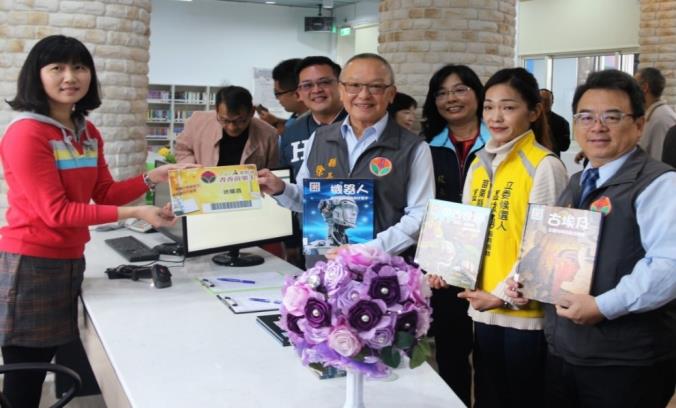 苗栗縣設立學校社區共讀站與鼓勵民眾利用，提升全縣閱讀力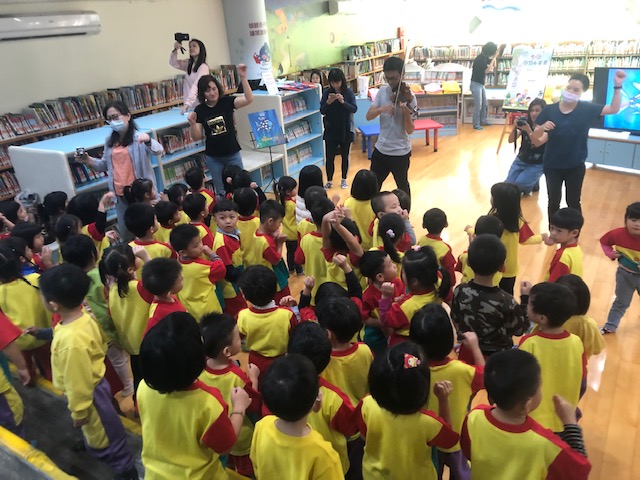 臺東縣提升服務品質與建立專業形象，吸引使用人潮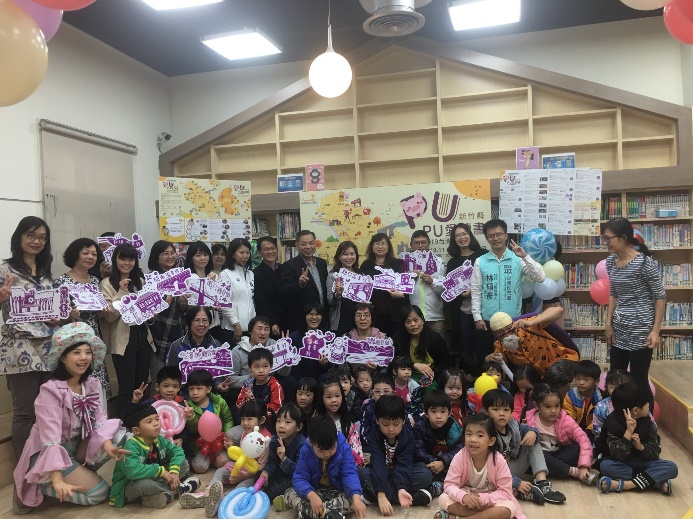 新竹縣響應臺灣閱讀節辦理閱讀推廣活動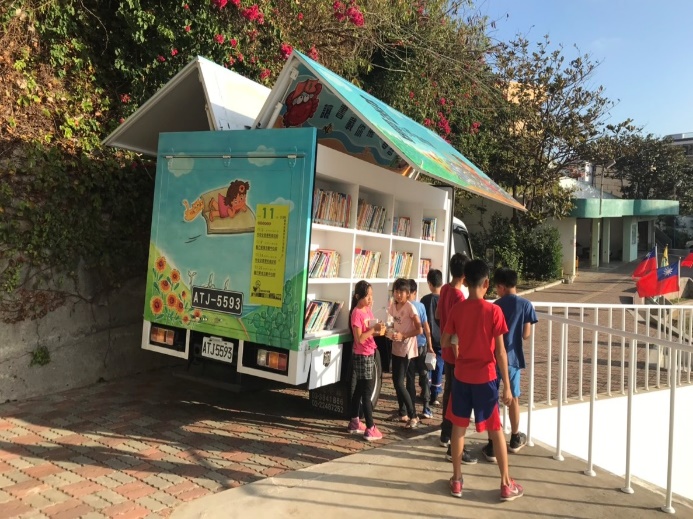 澎湖縣行動書車送書到校，散布閱讀種子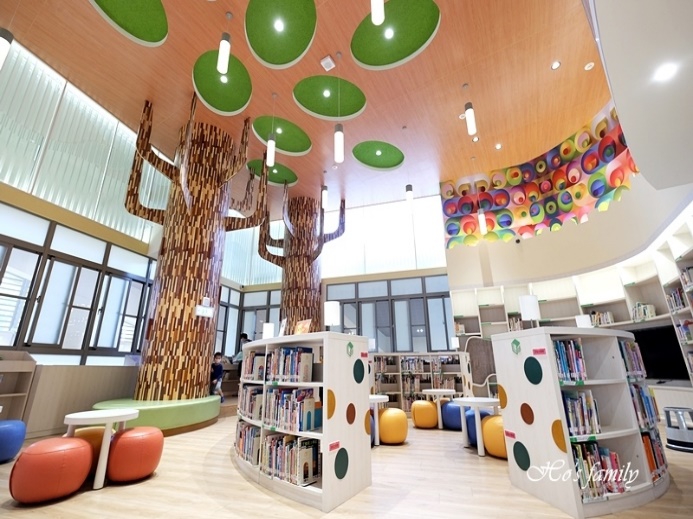 桃園市多間圖書分館新落成，配合服務時間延長等政策，帶動全市閱讀力躍升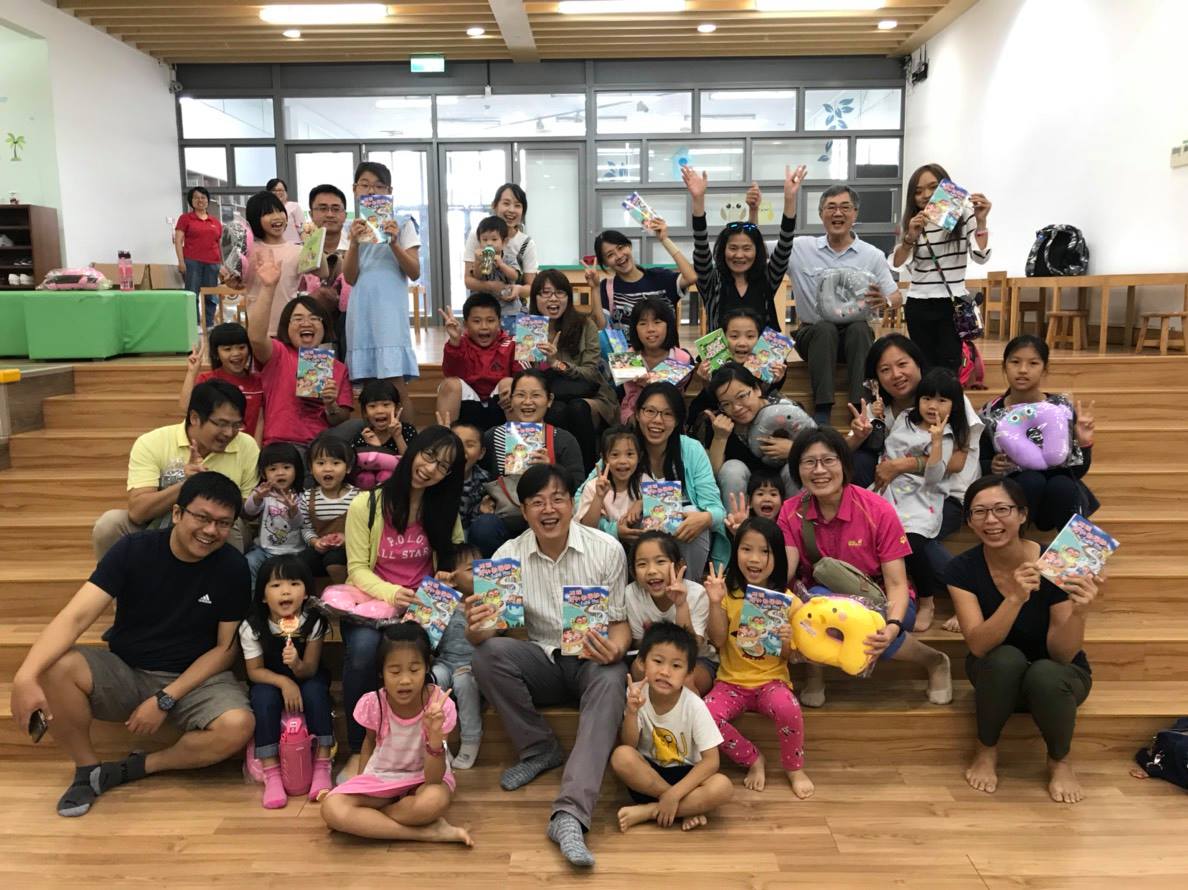 雲林推動微冊角落，並邀請閱讀代言人，開創雲林閱讀專屬品牌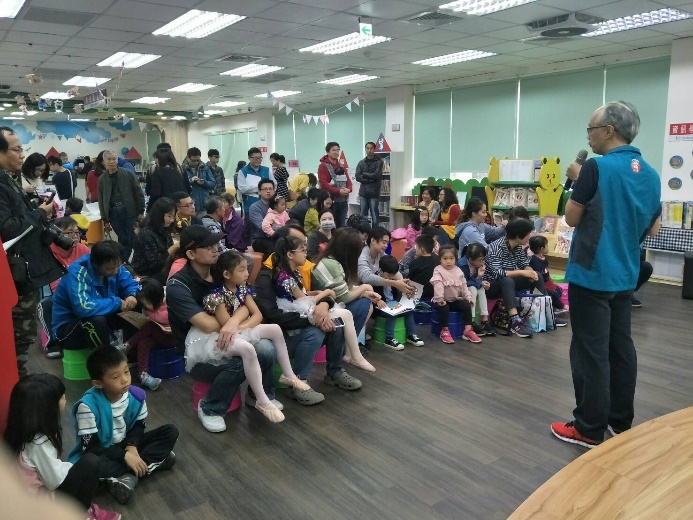 金門推動閱讀島計畫，充實館藏，並持續辦理閱讀推廣活動，帶動縣民閱讀力成長